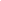 Приложение №1к объявлению на Крой от 05.10.2021 г.Коммерческое предложениеУслуги кроя сумки, в рамках проекта «Содействие занятости женщин в сельской местности», реализуемый при финансовой поддержке проекта GIZ «Содействие занятости и профессиональному обучению» Германского общества по Международному сотрудничеству (GIZ)Кому: Балабасовой Жадыре, Исполнительному директору ОО «Фонд развития предпринимательства среди женщин»720060, Кыргызская Республикаг. Бишкек, ул. Н. Исанова, 79, 6 этаж, офис 603E-mail: office.shestarts@gmail.com	Мы, нижеподписавшиеся, предлагаем оказать услуги кроя сумки, согласно описанию, в прилагаемом «Техническом задании» в соответствии с Вашим запросом на предоставление коммерческого предложения от 05.10.2021 г. Настоящим письмом мы представляем наше коммерческое предложение на предлагаемую услуги кроя сумки. Настоящим мы заявляем, что вся информация, изложенная в этом Коммерческом предложении, верная, и соглашаемся с тем, что любое неверное толкование, содержащееся в нем, может привести к нашей дисквалификации.Наше коммерческое предложение является для нас обязательным и при необходимости подлежит изменениям в результате переговоров по контракту.	Мы понимаем, что Вы не обязаны принимать все полученные Вами предложения.  С уважением,ФИО, должность подписавшегося: ________________________________________________        _______________                                                                                                           подпись/М.П.                                      Наименование организации: _______________________________________________________Дата: «___» __________ 2021 г.Общая информация о поставке услуг кроя сумки.(Опишите коротко информацию об опыте, о соответствии качества поставляемой услуги) Условия и сроки (периоды) поставки услуги.(Опишите на каких условиях и в какие сроки будут выполнены услуги) Общая информация по сроку, гарантии качества и безопасности поставляемой услуги.(Опишите коротко опыт работы на рынке по аналогичному предмету закупки, наличие материально-технических, а также трудовых ресурсов)Спецификация и стоимость услугиИтого общая сумма: ________________ сом (сумма прописью), с учетом всех налогов предусмотренных законодательством КР.С уважением,ФИО, должность подписавшегося: __________________________________________________              ________________                                                                                                                       подпись/М.П.                                           Наименование организации: _______________________________________________________ Дата: «___» __________ 2021 г.№ п/пНаименование поставляемой услугиКол-воЦена за единицу, сом.Общая сумма, сом.№ п/пНаименование поставляемой услугиКол-воЦена за единицу, сом.Общая сумма, сом.1.Услуги кроя многоразовой тряпичной сумки-шопперИтого